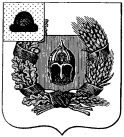 Администрация Александро-Невского городского поселенияАлександро-Невского муниципального районаРязанской областиГлава городского поселенияПОСТАНОВЛЕНИЕ   от  29 декабря  2017 г.                 р.п. Александро-Невский                                            № 289О внесении изменений в постановление администрации Александро-Невского городского поселения Александро-Невского муниципального района от 09.11.2016 №232 « Об утверждении муниципальной программы «Социальная защита и обеспечение безопасности населения на территории Александро-Невского городского поселения Александро-Невского  муниципального района Рязанской области на 2016-2018 годы»» ( в ред. от 23.10.2017 г. № 242) В соответствии с Федеральным  законом от 06.10.2003 года № 131-ФЗ «Об общих принципах организации местного самоуправления в Российской Федерации» Администрация Александро-Невского городского поселения ПОСТАНОВЛЯЕТ:1. Внести в постановление администрации № 232 от 09.11.2015 г. Об утверждении муниципальной программы « Социальная защита и обеспечение безопасности населения на территории Александро-Невского городского поселения Александро-Невского  муниципального района Рязанской области на 2016-2018 годы» (в ред. от 23.10.2017 г. № 242) следующие изменения:        1) таблицу № 1 подпрограммы «Профилактика терроризма и экстремизма», изложить согласно приложению № 1 к настоящему постановлению;2) таблицу № 1 подпрограммы «Профилактика наркомании и токсикомании» изложить согласно приложению № 2 к настоящему постановлению;      3) таблицу № 1 подпрограммы Подпрограмма «Повышение безопасности дорожного движения» изложить согласно приложению № 3 к настоящему постановлению.       4) таблицу № 1 подпрограммы Подпрограмма  «Развитие мер социальной поддержки» изложить согласно приложению № 4 к настоящему постановлению.        5) таблицу № 1 подпрограммы Подпрограмма «Совершенствование общественного поста вместе массового отдыха населения»   изложить согласно приложению № 5 к настоящему постановлению.        6) таблицу № 3 подпрограммы Подпрограмма «Совершенствование общественного поста вместе массового отдыха населения»   изложить согласно приложению № 7 к настоящему постановлению.2. Опубликовать настоящее постановление в Информационном бюллетене и      разместить на официальном сайте администрации муниципального района и Александро-Невского городского поселения в сети «Интернет».3.  Контроль за исполнением настоящего постановления оставляю за собой.Глава администрации Александро-Невского городского поселения	                                                                                             Е.В. Блохина        Приложение №1К постановлению  администрации от 29.12.2017 г. № 289Основные задачи и  система мероприятий подпрограммы «Профилактика терроризма и экстремизма»Приложение №2К постановлению  администрации от 29.12.2017 г. № 289Основные задачи и  система мероприятий подпрограммы «Профилактика наркомании и токсикомании» Приложение №3К постановлению  администрации от 29.12.2017 г. № 289Основные задачи и  система мероприятий подпрограммы «Повышение безопасности дорожного движения» Приложение №4К постановлению  администрации от 29.12.2017 г. № 289Основные задачи и  система мероприятий подпрограммы «Развитие мер социальной поддержки»Приложение №5К постановлению  администрации от 29.12.2017 г. № 289Таблица № 1Основные задачи и системы Подпрограммы «Совершенствование общественного спасательного поста вместе массового отдыха населения»Приложение №7К постановлению  администрации от 29.12.2017 г. № 289Таблица № 3Финансовое обеспечение реализации Подпрограммы «Совершенствование общественного спасательного поста вместе массового отдыха населения»№ п/пПрограммные мероприятия, обеспечивающие выполнение задачиИсточники финансированияВсего (тыс. руб.)Объем финансирования   по годам, руб.Объем финансирования   по годам, руб.Объем финансирования   по годам, руб.Объем финансирования   по годам, руб.Объем финансирования   по годам, руб.Объем финансирования   по годам, руб.Объем финансирования   по годам, руб.Ответст. исполнительОжидаемый результатОжидаемый результат№ п/пПрограммные мероприятия, обеспечивающие выполнение задачиИсточники финансированияВсего (тыс. руб.)201720172018201920202021-2023Ожидаемый результатОжидаемый результат1 1.Задача 1.Противодействие терроризму и экстремизму, защита жизни граждан, проживающих на территории сельского поселения от террористических и экстремистских актов.  Задача 1.Противодействие терроризму и экстремизму, защита жизни граждан, проживающих на территории сельского поселения от террористических и экстремистских актов.  Задача 1.Противодействие терроризму и экстремизму, защита жизни граждан, проживающих на территории сельского поселения от террористических и экстремистских актов.  Задача 1.Противодействие терроризму и экстремизму, защита жизни граждан, проживающих на территории сельского поселения от террористических и экстремистских актов.  Задача 1.Противодействие терроризму и экстремизму, защита жизни граждан, проживающих на территории сельского поселения от террористических и экстремистских актов.  Задача 1.Противодействие терроризму и экстремизму, защита жизни граждан, проживающих на территории сельского поселения от террористических и экстремистских актов.  Задача 1.Противодействие терроризму и экстремизму, защита жизни граждан, проживающих на территории сельского поселения от террористических и экстремистских актов.  Задача 1.Противодействие терроризму и экстремизму, защита жизни граждан, проживающих на территории сельского поселения от террористических и экстремистских актов.  Задача 1.Противодействие терроризму и экстремизму, защита жизни граждан, проживающих на территории сельского поселения от террористических и экстремистских актов.  Задача 1.Противодействие терроризму и экстремизму, защита жизни граждан, проживающих на территории сельского поселения от террористических и экстремистских актов.  Задача 1.Противодействие терроризму и экстремизму, защита жизни граждан, проживающих на территории сельского поселения от террористических и экстремистских актов.  Задача 1.Противодействие терроризму и экстремизму, защита жизни граждан, проживающих на территории сельского поселения от террористических и экстремистских актов.  Задача 1.Противодействие терроризму и экстремизму, защита жизни граждан, проживающих на территории сельского поселения от террористических и экстремистских актов.  1.1.Мероприятие 1.Информационно-пропагандистское противодействие терроризму и экстремизмуБюджет городского поселения13,02,03,03,04,04,00,0Администрация Александро-Невского городского поселенияАдминистрация Александро-Невского городского поселенияАдминистрация Александро-Невского городского поселенияформирование единого информационного пространства для пропаганды и распространения на территории муниципального образования идей толерантности, гражданской солидарности, уважения к другим культурам, в том числе через средства массовой информации.№ п/пПрограммные мероприятия, обеспечивающие выполнение задачиИсточники финансированияВсего (тыс. руб.)Объем финансирования   по годам, руб.Объем финансирования   по годам, руб.Объем финансирования   по годам, руб.Объем финансирования   по годам, руб.Объем финансирования   по годам, руб.Объем финансирования   по годам, руб.Объем финансирования   по годам, руб.Ответст. исполнительОжидаемый результатОжидаемый результат№ п/пПрограммные мероприятия, обеспечивающие выполнение задачиИсточники финансированияВсего (тыс. руб.)201720172018201920102021-2023Ожидаемый результатОжидаемый результат1 1.Задача 1.Противодействие терроризму и экстремизму, защита жизни граждан, проживающих на территории сельского поселения от террористических и экстремистских актов.  Задача 1.Противодействие терроризму и экстремизму, защита жизни граждан, проживающих на территории сельского поселения от террористических и экстремистских актов.  Задача 1.Противодействие терроризму и экстремизму, защита жизни граждан, проживающих на территории сельского поселения от террористических и экстремистских актов.  Задача 1.Противодействие терроризму и экстремизму, защита жизни граждан, проживающих на территории сельского поселения от террористических и экстремистских актов.  Задача 1.Противодействие терроризму и экстремизму, защита жизни граждан, проживающих на территории сельского поселения от террористических и экстремистских актов.  Задача 1.Противодействие терроризму и экстремизму, защита жизни граждан, проживающих на территории сельского поселения от террористических и экстремистских актов.  Задача 1.Противодействие терроризму и экстремизму, защита жизни граждан, проживающих на территории сельского поселения от террористических и экстремистских актов.  Задача 1.Противодействие терроризму и экстремизму, защита жизни граждан, проживающих на территории сельского поселения от террористических и экстремистских актов.  Задача 1.Противодействие терроризму и экстремизму, защита жизни граждан, проживающих на территории сельского поселения от террористических и экстремистских актов.  Задача 1.Противодействие терроризму и экстремизму, защита жизни граждан, проживающих на территории сельского поселения от террористических и экстремистских актов.  Задача 1.Противодействие терроризму и экстремизму, защита жизни граждан, проживающих на территории сельского поселения от террористических и экстремистских актов.  Задача 1.Противодействие терроризму и экстремизму, защита жизни граждан, проживающих на территории сельского поселения от террористических и экстремистских актов.  Задача 1.Противодействие терроризму и экстремизму, защита жизни граждан, проживающих на территории сельского поселения от террористических и экстремистских актов.  1.1.Мероприятие 1.Информационно-пропагандистское противодействие наркомании и таксикоманииБюджет городского поселения13,02,03,03,04,04,00,0Администрация Александро-Невского городского поселенияАдминистрация Александро-Невского городского поселенияАдминистрация Александро-Невского городского поселенияФормирование негативного отношения общества к распространению и незаконному потреблению наркотических средств. Сокращение количества преступлений.  Совершенствование и развитие антинаркотической пропаганды№ п/пПрограммные мероприятия, обеспечивающие выполнение задачиИсточники финансированияВсего (тыс. руб.)Объем финансирования   по годам, руб.Объем финансирования   по годам, руб.Объем финансирования   по годам, руб.Объем финансирования   по годам, руб.Объем финансирования   по годам, руб.Объем финансирования   по годам, руб.Объем финансирования   по годам, руб.Ответственный исполнительОжидаемый результатОжидаемый результат№ п/пПрограммные мероприятия, обеспечивающие выполнение задачиИсточники финансированияВсего (тыс. руб.)201720172018201920202021-2023Ожидаемый результатОжидаемый результат1 1.Задача 1. Обеспечение безопасных условий движения по улично-дорожной сети поселения, ликвидация участков концентрации дорожно-транспортных происшествийЗадача 1. Обеспечение безопасных условий движения по улично-дорожной сети поселения, ликвидация участков концентрации дорожно-транспортных происшествийЗадача 1. Обеспечение безопасных условий движения по улично-дорожной сети поселения, ликвидация участков концентрации дорожно-транспортных происшествийЗадача 1. Обеспечение безопасных условий движения по улично-дорожной сети поселения, ликвидация участков концентрации дорожно-транспортных происшествийЗадача 1. Обеспечение безопасных условий движения по улично-дорожной сети поселения, ликвидация участков концентрации дорожно-транспортных происшествийЗадача 1. Обеспечение безопасных условий движения по улично-дорожной сети поселения, ликвидация участков концентрации дорожно-транспортных происшествийЗадача 1. Обеспечение безопасных условий движения по улично-дорожной сети поселения, ликвидация участков концентрации дорожно-транспортных происшествийЗадача 1. Обеспечение безопасных условий движения по улично-дорожной сети поселения, ликвидация участков концентрации дорожно-транспортных происшествийЗадача 1. Обеспечение безопасных условий движения по улично-дорожной сети поселения, ликвидация участков концентрации дорожно-транспортных происшествийЗадача 1. Обеспечение безопасных условий движения по улично-дорожной сети поселения, ликвидация участков концентрации дорожно-транспортных происшествийЗадача 1. Обеспечение безопасных условий движения по улично-дорожной сети поселения, ликвидация участков концентрации дорожно-транспортных происшествийЗадача 1. Обеспечение безопасных условий движения по улично-дорожной сети поселения, ликвидация участков концентрации дорожно-транспортных происшествийЗадача 1. Обеспечение безопасных условий движения по улично-дорожной сети поселения, ликвидация участков концентрации дорожно-транспортных происшествий1.1.Мероприятие 1.Установка и замена дорожных знаков (в том числе индивидуального проектирования) указателей для маршрутного ориентирования улично-дорожной сети, дорожная разметкиБюджет городского поселения605,29119,29156,0156,0160,0170,00,0Администрация Александро-Невского городского поселенияАдминистрация Александро-Невского городского поселенияАдминистрация Александро-Невского городского поселенияСнижение уровня риска совершения ДТП и тяжести последствий№ п/пПрограммные мероприятия, обеспечивающие выполнение задачиИсточники финансированияВсего (тыс. руб.)Объем финансирования   по годам, руб.Объем финансирования   по годам, руб.Объем финансирования   по годам, руб.Объем финансирования   по годам, руб.Объем финансирования   по годам, руб.Объем финансирования   по годам, руб.Объем финансирования   по годам, руб.Ответст. исполнительОтветст. исполнительОжидаемый результат№ п/пПрограммные мероприятия, обеспечивающие выполнение задачиИсточники финансированияВсего (тыс. руб.)201720172018201920202021-2023Ожидаемый результатЗадача 1. Оказание социальной поддержки гражданам в соответствии действующим законодательствомЗадача 1. Оказание социальной поддержки гражданам в соответствии действующим законодательствомЗадача 1. Оказание социальной поддержки гражданам в соответствии действующим законодательствомЗадача 1. Оказание социальной поддержки гражданам в соответствии действующим законодательствомЗадача 1. Оказание социальной поддержки гражданам в соответствии действующим законодательствомЗадача 1. Оказание социальной поддержки гражданам в соответствии действующим законодательствомЗадача 1. Оказание социальной поддержки гражданам в соответствии действующим законодательствомЗадача 1. Оказание социальной поддержки гражданам в соответствии действующим законодательствомЗадача 1. Оказание социальной поддержки гражданам в соответствии действующим законодательствомЗадача 1. Оказание социальной поддержки гражданам в соответствии действующим законодательствомЗадача 1. Оказание социальной поддержки гражданам в соответствии действующим законодательствомЗадача 1. Оказание социальной поддержки гражданам в соответствии действующим законодательствомЗадача 1. Оказание социальной поддержки гражданам в соответствии действующим законодательством1.1.Мероприятие 1.Обеспечение  лицам, замещавшим должности муниципальной службы права на пенсию за выслугу лет или доплату к государственной пенсииБюджет городского поселения847,4120,88216,52216,52250,0260,00,0Администрация Администрация -   доведение количества пенсионеров, получивших доплаты к пенсии до 100% из числа пенсионеров;-   доведение количества пенсионеров, получивших доплаты к пенсии до 100% из числа пенсионеров;Задача 2 .  Обеспечение поддержки и развития деятельности социально-ориентированных некоммерческих организацийЗадача 2 .  Обеспечение поддержки и развития деятельности социально-ориентированных некоммерческих организацийЗадача 2 .  Обеспечение поддержки и развития деятельности социально-ориентированных некоммерческих организацийЗадача 2 .  Обеспечение поддержки и развития деятельности социально-ориентированных некоммерческих организацийЗадача 2 .  Обеспечение поддержки и развития деятельности социально-ориентированных некоммерческих организацийЗадача 2 .  Обеспечение поддержки и развития деятельности социально-ориентированных некоммерческих организацийЗадача 2 .  Обеспечение поддержки и развития деятельности социально-ориентированных некоммерческих организацийЗадача 2 .  Обеспечение поддержки и развития деятельности социально-ориентированных некоммерческих организацийЗадача 2 .  Обеспечение поддержки и развития деятельности социально-ориентированных некоммерческих организацийЗадача 2 .  Обеспечение поддержки и развития деятельности социально-ориентированных некоммерческих организацийЗадача 2 .  Обеспечение поддержки и развития деятельности социально-ориентированных некоммерческих организацийЗадача 2 .  Обеспечение поддержки и развития деятельности социально-ориентированных некоммерческих организацийЗадача 2 .  Обеспечение поддержки и развития деятельности социально-ориентированных некоммерческих организаций2.1.Мероприятие 1. Предоставление субсидий  некоммерческим организациямБюджет городского поселения95,020,020,020,025,030,00,0- привлечение  социально-ориентированных некоммерческих общественных организаций- привлечение  социально-ориентированных некоммерческих общественных организацийИТОГО942,4№ п/пПрограммные мероприятия, обеспечивающие выполнение задачиИсточники финансированияИсточники финансированияВсего (тыс. руб.)Объем финансированияпо годам ( тыс.руб.)Объем финансированияпо годам ( тыс.руб.)Объем финансированияпо годам ( тыс.руб.)Объем финансированияпо годам ( тыс.руб.)Объем финансированияпо годам ( тыс.руб.)ИсполнительОжидаемый результат№ п/пПрограммные мероприятия, обеспечивающие выполнение задачиИсточники финансированияИсточники финансированияВсего (тыс. руб.)20172018201920202021-2023ИсполнительОжидаемый результат1Задача 1. Создание условий для оказания эффективной помощи населению при возникновении угрозы жизни и здоровья ,в том числе:Задача 1. Создание условий для оказания эффективной помощи населению при возникновении угрозы жизни и здоровья ,в том числе:Задача 1. Создание условий для оказания эффективной помощи населению при возникновении угрозы жизни и здоровья ,в том числе:Задача 1. Создание условий для оказания эффективной помощи населению при возникновении угрозы жизни и здоровья ,в том числе:Задача 1. Создание условий для оказания эффективной помощи населению при возникновении угрозы жизни и здоровья ,в том числе:Задача 1. Создание условий для оказания эффективной помощи населению при возникновении угрозы жизни и здоровья ,в том числе:Задача 1. Создание условий для оказания эффективной помощи населению при возникновении угрозы жизни и здоровья ,в том числе:Задача 1. Создание условий для оказания эффективной помощи населению при возникновении угрозы жизни и здоровья ,в том числе:Задача 1. Создание условий для оказания эффективной помощи населению при возникновении угрозы жизни и здоровья ,в том числе:Задача 1. Создание условий для оказания эффективной помощи населению при возникновении угрозы жизни и здоровья ,в том числе:Задача 1. Создание условий для оказания эффективной помощи населению при возникновении угрозы жизни и здоровья ,в том числе:Задача 1. Создание условий для оказания эффективной помощи населению при возникновении угрозы жизни и здоровья ,в том числе:1.3.Проведение комплекса мер по созданию условий для оказания эффективной помощи населению при возникновении угрозы жизни и здоровьяПроведение комплекса мер по созданию условий для оказания эффективной помощи населению при возникновении угрозы жизни и здоровьяБюджет городского поселения998,5298,52250,0300,0350,00,0Администрация городского поселения        Улучшение условий для оказания эффективной помощи населению при возникновении угрозы жизни и здоровьяИТОГОИТОГО998,5298,52250,0300,0350,0,0СтатусНаименование муниципальной программы, подпрограммы,  и мероприятийОтветственный  
исполнитель,  
соисполнители  
Код бюджетной 
классификации Код бюджетной 
классификации Код бюджетной 
классификации Код бюджетной 
классификации Расходы   
(тыс. руб.), годыРасходы   
(тыс. руб.), годыРасходы   
(тыс. руб.), годыРасходы   
(тыс. руб.), годыРасходы   
(тыс. руб.), годыСтатусНаименование муниципальной программы, подпрограммы,  и мероприятийОтветственный  
исполнитель,  
соисполнители  
ГРБСРз
ПрЦСРВР20172018201920202020-202312345678910Муниципальная
программа       «Социальная защита и обеспечение безопасности населения на территории Александро-Невского городского поселения Александро-Невского  муниципального района Рязанской области на 2016-2018 годы»»всего            XXXX98,52250,0300,0350,00,0Муниципальная
программа       «Социальная защита и обеспечение безопасности населения на территории Александро-Невского городского поселения Александро-Невского  муниципального района Рязанской области на 2016-2018 годы»»администрация городского поселения        XXX98,52250,0300,0350,00,0Подпрограмма  3«Совершенствование общественного спасательного поста вместе массового отдыха населения»всего            XXX98,52250,0300,0350,00,0Подпрограмма  3«Совершенствование общественного спасательного поста вместе массового отдыха населения»администрация городского поселения        XXX0,0Задача 1. Создание условий для оказания эффективной помощи населению при возникновении угрозы жизни и здоровьяМероприятие 1.Проведение комплекса мер по созданию условий для оказания эффективной помощи  населению при возникновении угрозы жизни и здоровьяадминистрация городского поселения        98,52250,0300,0350,00,0